Word of Life: June 2018Recommended dates are provided, but you are welcome to use these materials at any time!Featured this Month…USCCB Religious Liberty Chairman Announces Religious Freedom Week from June 22-29, 2018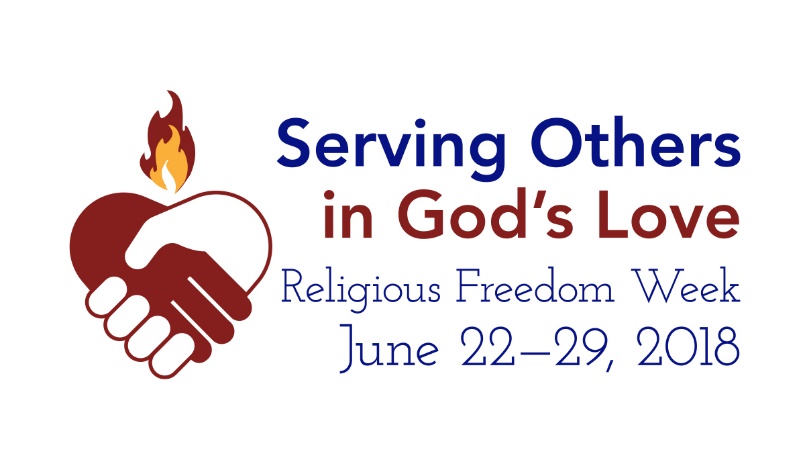 April 27, 2018WASHINGTON—Catholics across the United States are encouraged to pray and act in support of religious liberty at home and abroad during Serving Others in God's Love: Religious Freedom Week 2018, which begins on June 22, the Feast of Sts. Thomas More and John Fisher, and ends on June 29, the Solemnity of Sts. Peter and Paul.

The chairman of the USCCB's Committee for Religious Liberty, Archbishop Joseph E. Kurtz of Louisville, states: "Religious freedom allows the space for people of faith to serve others in God's love in ministries like education, adoption and foster care, health care, and migration and refugee services. We encourage people of faith to reflect on the importance of religious freedom so that we might have the space to carry out our mission of service and mercy, and we invite everyone to pray for our brothers and sisters who face intense persecution in other parts of the world."

Resources for Religious Freedom Week and other religious liberty resources can be found at www.usccb.org/ReligiousFreedomWeek and www.usccb.org/freedom.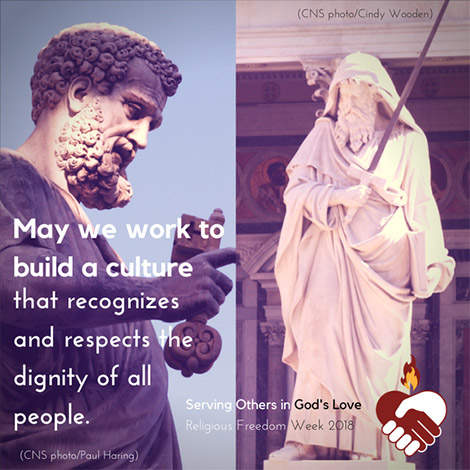 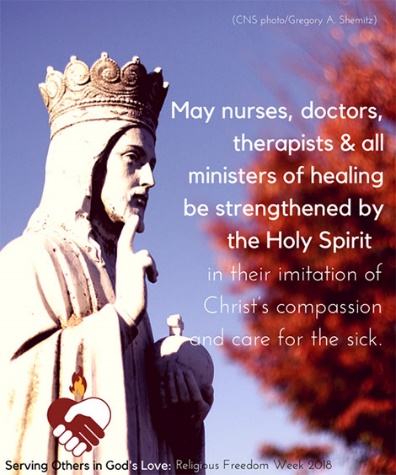 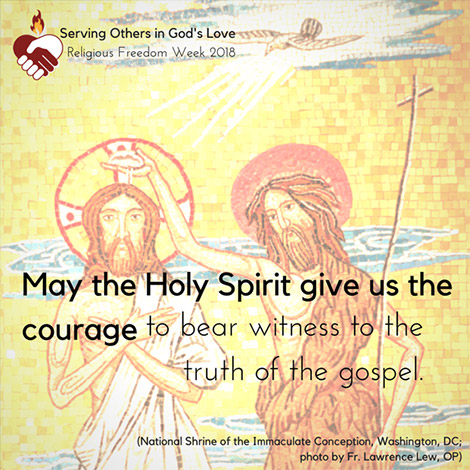 Word of Life – June 2018 Intercessions for LifeJune 3rd                                                             May the grace of the Eucharist, the body and blood of Jesus, strengthen our commitment to protecting the gift of human life;We pray to the Lord:                                           June 10th                                                          Tenth Sunday in Ordinary Time For the times we are afraid to welcome life:May God strengthen us and renew our trust in Him; We pray to the Lord:June 17th                                                          Eleventh Sunday in Ordinary TimeMay God, who wonderfully                                            forms each person in the womb, protect all unborn children from harm;                                     We pray to the Lord:June 24th                                                       For our lawmakers: May they defend our freedom to follow our consciences inserving God and neighbor according to our Faith;We pray to the Lord:Word of Life – June 2018 Bulletin QuotesWord of Life - June 2018Bulletin ArtYou are welcome to use these and other downloadable images from the online Respect Life image gallery, provided they are not altered in any way, other than the size. Thank you!Sunday, June 3rd, 2018Featuring “Serene Attentiveness to God’s Creation” Image: English | Spanish Bulletin Insert: Color | Black-and-White | Grayscale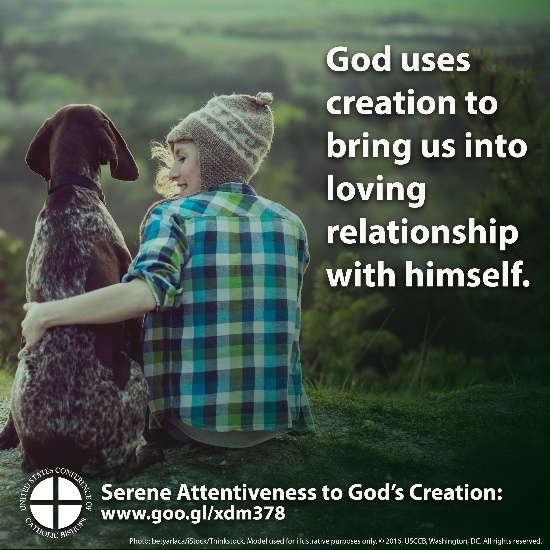 Sunday, June 24th, 2018Featuring “Religious Freedom Week 2018” Download Image More resources! www.usccb.org/ReligiousFreedomWeek 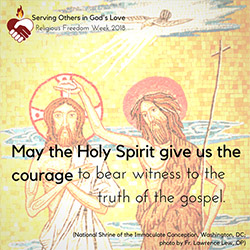 June 3rd  “In 1943, when France was occupied by German Nazis, the search for Jews began. In the face of grave peril, Sister Agnes convinced her mother superior to open their convent and offer refuge to a Jewish family. …Let us devote ourselves anew to following wherever the Lord leads. Let us take courage from their example of faith.”USCCB Secretariat of Pro-Life Activities“Understanding Conscience,” www.bit.ly/understanding-conscience  Order         Download                 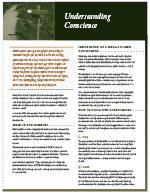 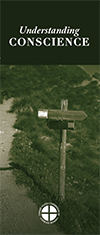 June 10th “To women with an unplanned pregnancy, Maya says, ‘This is survivable. Have hope.’” USCCB Secretariat of Pro-Life Activities“Accompanying Expectant Mothers Considering Adoption” www.usccb.org/women-considering-adoption   Order         Download                 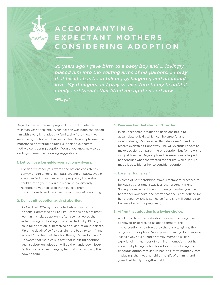 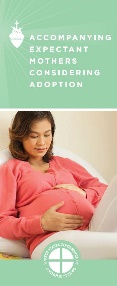 June 17th“If a friend told you she was pregnant and considering abortion, would you know what to do? Learn concrete tips for loving her in a way that is life-affirming for both her and her child.”USCCB Secretariat of Pro-Life Activities “What to Do When a Friend Is Considering Abortion”www.usccb.org/l-o-v-e 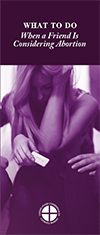 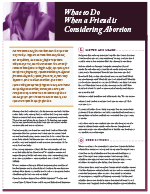 June 24th “Religion [cannot] be relegated to the inner sanctum of personal life, without influence on societal and national life.”Pope Francis, Evangelii gaudium, 183.© 2013 Libreria Editrice Vaticana. Used with permission.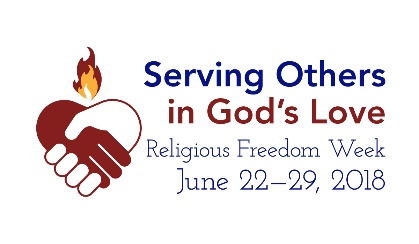 
www.usccb.org/
ReligiousFreedomWeek